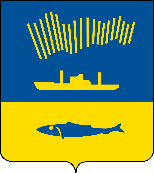 АДМИНИСТРАЦИЯ ГОРОДА МУРМАНСКАП О С Т А Н О В Л Е Н И Е                                                                                                                 №     В соответствии с Законом Мурманской области от 28.12.2004                  № 568-01- ЗМО «О дополнительных гарантиях по социальной поддержке детей-сирот и детей, оставшихся без попечения родителей», постановлением Правительства Мурманской области от 17.02.2005 № 46-ПП «О Правилах обеспечения жилыми помещениями детей-сирот и детей, оставшихся без попечения родителей, лиц из числа детей-сирот и детей, оставшихся без попечения родителей», руководствуясь Уставом муниципального образования город Мурманск, п о с т а н о в л я ю: 1. Внести следующие изменения в приложения к постановлению администрации города Мурманска от 15.07.2013 № 1783 «О предоставлении дополнительных гарантий права на жилые помещения детям-сиротам и детям, оставшимся без попечения родителей, лицам из числа детей-сирот и детей, оставшихся без попечения родителей, на территории муниципального образования город Мурманск» (в ред. постановлений от 30.10.2013 № 3048,               от 25.03.2015 № 793, от 05.08.2015 № 2097, от 25.07.2017 № 2423, от 12.09.2017          № 2976, от 30.07.2018 № 2333, от 08.10.2018 № 3458, от 11.03.2019 № 866,                от 15.07.2020 № 1612, от 15.02.2022 № 353):1.1. В приложение № 2 к постановлению:- исключить из состава комиссии Блинова Константина Юрьевича;- слова «Головчан Татьяна Александровна - главный специалист отдела опеки и попечительства комитета по образованию администрации города Мурманска» заменить словами «Головчан Татьяна Александровна - консультант отдела опеки и попечительства комитета по образованию администрации города Мурманска»;- слова «Захаренко Наталья Евгеньевна - главный специалист отдела опеки и попечительства комитета по образованию администрации города Мурманска» заменить словами «Захаренко Наталья Евгеньевна - консультант отдела опеки и попечительства комитета по образованию администрации города Мурманска»;- слова «Саган Елена Львовна - главный специалист отдела опеки и попечительства комитета по образованию администрации города Мурманска» заменить словами «Саган Елена Львовна - консультант отдела опеки и попечительства комитета по образованию администрации города Мурманска»;- слова «Ткаченко Людмила Анатольевна - главный специалист отдела опеки и попечительства комитета по образованию администрации города Мурманска» заменить словами «Ткаченко Людмила Анатольевна - консультант отдела опеки и попечительства комитета по образованию администрации города Мурманска»;- слова «Чешун Сабиной Санттовной» заменить словами «Румянцевой Алёной Алексеевной».1.2. В приложение № 5 к постановлению:- исключить из состава комиссии Блинова Константина Юрьевича, Калугина Ирину Валерьевну; - слова «Головчан Татьяна Александровна - главный специалист отдела опеки и попечительства комитета по образованию администрации города Мурманска» заменить словами «Головчан Татьяна Александровна – консультант отдела опеки и попечительства комитета по образованию администрации города Мурманска»;- слова «Захаренко Наталья Евгеньевна - главный специалист отдела опеки и попечительства комитета по образованию администрации города Мурманска» заменить словами «Захаренко Наталья Евгеньевна – консультант отдела опеки и попечительства комитета по образованию администрации города Мурманска»;- включить в состав комиссии Переверзу Оксану Вадимовну – заместителя начальника отдела предоставления жилья комитета имущественных отношений города Мурманска; - слова «Чешун Сабиной Санттовной» заменить словами «Румянцевой Алёной Алексеевной».2. Отделу информационно-технического обеспечения и защиты информации администрации города Мурманска (Кузьмин А.Н.) разместить настоящее постановление на официальном сайте администрации города Мурманска в сети Интернет.3. Редакции газеты «Вечерний Мурманск» (Д.В. Сирица) опубликовать настоящее постановление.4. Настоящее постановление вступает в силу со дня официального опубликования.5. Контроль за выполнением настоящего постановления возложить на заместителя главы администрации города Мурманска Синякаева Р.Р.Глава администрациигорода Мурманска                                  	                                    Ю.В. Сердечкин